MR & Directie (17:00 – 18:00 uur)MR (18:00 – 19:00 uur)ACTIEPUNTENLIJST 2020/2021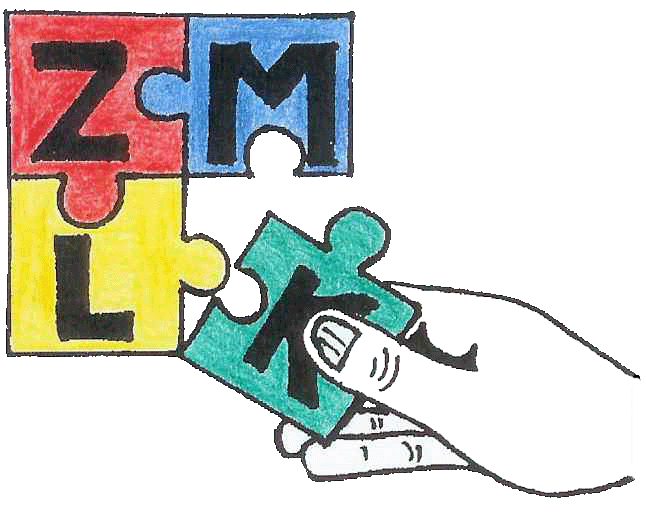 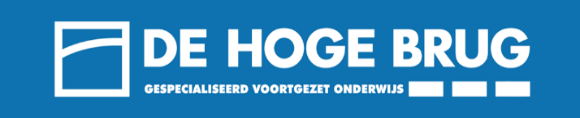 NotulenMR VERGADERING 1Datum:Maandag 04-10-2021Plaats:Locatie VSO De Hoge BrugTijd:17.00 – 19:00 uur Uitgenodigd:PMR:       R. Kat (VSO De Hoge Brug), J. Uithol (VSO De Hoge Brug),                           T. Meijboom (SO De A. Willeboerschool)OMR:      J. Willemse (ouder VSO De Hoge Brug), I. Harteveld (ouder SO De A.   Willeboerschool), C. Hilling (ouder SO De A. Willeboerschool)Directie: J. van Platteschorre (locatiedirecteur VSO De Hoge Brug), Buitenhuis (locatiedirecteur SO De A. Willeboerschool).Voorzitter: R. KatNotulist: R. KatAGENDAPUNTENBEVOEGHEID MROpening Welkom door voorzitter. Nieuwe leden zijn voorgesteld. J. Uithol zal dit jaar de plek van S. Uithof innemen als collega van De Hoge Brug.C. Hilling zal als ouder van De Willeboerschool dit jaar zitting nemen. Iedereen heeft de gelegenheid gekregen om zich voor te stellen in de MR.J. Platteschorre en J. Willemse zijn helaas verhinderd deze vergadering.Accorderen vorige notulen Jaarverslag 2020-2021 accorderen (zie bijlage)Geen bijzonderheden. Mochten er nog punten nar voren komen, dan wordt dit doorgegeven aan de voorzitter. Die zal het verslag openbaar maken wanneer er verder geen punten zijn en iedereen akkoord is.Informatie vanuit GMR Zie notulen GMR SO-VSO van 16-06-2021. (zie bijlage)Actiepuntenlijst - foto maken voor poster MRAfgesproken is dat leden een foto van zichzelf (selfie) naar de voorzitter sturen. Deze zal hier een poster van maken met informatie over de MR. Belangrijk vinden we dat ouders en personeel de gezichten zien van de Mr en hierdoor de juiste personen weten te vinden. Promotiemateriaal en informatie vanuit de MR, zoals notulen, zullen gedeeld worden op Social Schools. Op deze manier wil de MR meer ‘zichtbaar’ worden.Ingekomen- en uitgaande post
- geenStart van het schooljaarGelegenheid voor directie om MR te informeren over de start van het nieuwe schooljaar.Willeboerschool:Door wegvallen van collega’s (langdurig ziek en overstap andere school) die verantwoordelijk waren voor veel ICT taken, hebben beide scholen een lastige start van het jaar gekend om alle Software, Ipads, accounts, e.d. in orde te krijgen. Er is een nieuwe partij aangetrokken welke het gehele netwerk zal gaan beheren. Dit zal ervoor zorgen dat niet alleen bereikbaarheid beter wordt, maar ook de beveiliging beter geregeld is. Dit jaar is er geen groep blauw meer. Deze groep is onderverdeeld in twee groepen van respectievelijk 11 en 13 leerlingen. De school kent een leerlingengroei van 78 naar 90 leerlingen dit jaar. Dit brengt ook met zich mee dat er 2 vacatures worden uitgeschreven. School heeft te maken met een collega welke langdurig ziek is.De verbouwing die plaats vindt, kent momenteel vertraging door Corona. We hopen dat dit z.s.m. zijn afronding kent.Inzet van brede ontwikkeling heeft positieve reacties. Allen zien de waarde in van dans, muziek en de combinatie van bewegend leren. De Hoge Brug:Dit jaar zijn we op school begonnen met de ‘active floor’. Dit is een beamer met digitale vloer, waar leerlingen actief lesstof kunnen verwerken op een bewegelijke, speelse manier. Leerkrachten zijn zich momenteel aan het inlezen en uitproberen hoe deze te gebruiken met hun klas.Dit jaar starten we met 142 leerlingen.Het team heeft in de eerste week van dit schooljaar een studieweek gehad. Met als thema eigenaarschap hebben we onder andere een tweedaagse gehad in meesterschap, maar ook sterk voor de klas. Het team heeft dit als fijn en positief ervaren, zeker ook omdat we na corona weer een keer als geheel team bij elkaar waren.Dit jaar zal het team begeleidt worden door stichting leerKRACHT en zich verdiepen in deze methode. ( voor meer informatie zie https://stichting-leerkracht.nl/) De school wil hier een slag maken naar verbetering van een professionele, effectieve ontwikkelings- en communicatiecultuur.De verbouwing van school kent een vertraging. Er zijn een aantal ingrepen aangepast, om tot een besparing te komen. De opleveringsdatum staat nu op zomer 2023.Momenteel is BOOR bezig met het opzetten van een UTC. (Uitstroom Trainingscentrum) Dit is een trainingscentrum voor leerlingen welke gaan uitstromen, maar nog extra begeleiding nodig hebben om optimaal en met vertrouwen  door te stromen naar een baangarantie. Dit doen we door samen te werken met verschillende branches en de leerling intensief te begeleiden aan zijn/haar werknemerschap. Studiedag Hoge Brug 25 oktober Toelichting directie. (Deze extra ingevoerde studiedag stond niet op de door MR ingestemde jaarplanning)Aangegeven wordt dat scholen altijd rekening houden met uitval door onvoorziene zaken, om garantie te geven aan de minimaal 1000 uur per jaar welke een leerling wettelijk behoort te volgen. De school heeft daarom een extra 48 uur bovenop de 1000 uur staan. Van deze extra uren is nu gebruik gemaakt om de studiedag in te plannen. De school heeft pas sinds kort de planning in beeld voor stichting leerKRACHT (zie 4e opsommingspunt De Hoge Brug agendapunt 6) en kon daarom pas later in het jaar dit in het rooster plannen. School toont begrip voor het ongemak voor ouders om bijvoorbeeld opvang te regelen, maar geeft ook aan dit een uitzondering is. MR geeft aan dat er op tijd geïnformeerd is, wat wel prettig is en ouders daarom genoeg tijd hebben gehad om opvang het kunnen regelen. Een advies is dan ook om bij dit soort aanpassingen van het jaarrooster minimaal 4 weken van te voren ouders te informeren. Mededelingen directie Corona
Gelegenheid voor directie te informeren over zaken welke te maken hebben met Corona. (gevolgen, achterstanden, communicatie team, contact ouders, etc.)Willeboerschool: Vanaf heden is de 1,5 m regel losgelaten. Adviesregel is nu dat wanneer iemand ‘niet immuun’ is zich 2x per week moet laten testen. Leden vroegen zich af wat het betekent wanneer iemand ‘niet immuun’ is. Vanaf de site van rijksoverheid is hier het volgende op gevonden:U wordt als immuun gezien als u:-14 dagen of langer geleden een 2e prik heeft ontvangen van BioNTech/Pfizer, Moderna of AstraZeneca; -of 14 dagen of langer geleden 1 prik heeft ontvangen van één van deze vaccins en corona heeft gehad; - of 28 dagen of langer geleden een Janssen-vaccinatie heeft ontvangen;   - of minder dan 6 maanden geleden corona heeft gehad.Ouders en andere externen mogen weer de school bezoeken. Dit merken we ook door de vele oudergesprekken die plaatsvinden.De Coronasubsidie welke de overheid beschikbaar had gesteld aan scholen, wordt momenteel vooral gebruikt voor extra personeel. In de praktijk kan hierdoor vervanging bekostigd worden om onderwijskwaliteit te waarborgen. Hoge Brug: In het begin van dit jaar hebben we nog te maken gehad met collega’s (ook volledig gevaccineerde) welke door Corona thuis moesten blijven.Momenteel zijn er geen corona gerelateerde zieken. Door het loslaten van de afstandsregel kan de schoolkantine weer open. Leerlingen en personeelsleden kunnen  daar hun lunch weer halen en nuttigen. Het is fijn om weer een gezellige, volle kantine te ervaren. Mededelingen directie Overig
Gelegenheid voor directie om overige punten, eigen voorstellen, e.a. te behandelen en te informeren over schoolse zaken.  Willeboerschool: Momenteel zijn beide locatiedirecteuren betrokken als interim-directeur op een andere locatie. Voor A. Buitenhuis is dit de Tyltylschool Rotterdam en voor J. Platteschorre Mytylschool De Brug. Het opvullen van vacatures is lastig door het tekort aan leerkrachten. De school houdt zich bezig met de vraag hoe hier mee om te gaan. Bijvoorbeeld meer profileren.De pilot leerrecht (zie vorige vergaderingen) zal wegens succes geen pilot meer zijn, maar een structureel onderdeel van de school. Momenteel zijn 3 scholen (Voorthuizen, Tyltyl en Willeboer) met deze pilot bezig. Er wordt ook gedacht om deze pilot in te gaan zetten in het VSO.Hoge Brug: Jaarplanning MR 2021-2022Vaststellen van de jaarplanning MR voor het schooljaar 2021-2022.(zie bijlage) A. Buitenhuis geeft aan dat verantwoording financiën dit jaar anders georganiseerd zal worden vanwege het aftreden penningmeester. Wiscollect zal dit op zich nemen en via deze weg zullen ouders ook de uitnodiging krijgen om vrijwillige bijdrage te leveren. I.p.v. acceptgiro, zal dit dan via Ideal overgemaakt kunnen worden.  Ook geeft hij aan dat zowel schoolfonds en begroting op tijd aangeleverd zullen worden.Data vergaderingen MR 2021-2022Vaststellen van de dagen waarop MR dit schooljaar zal bijeenkomen. (zie jaarplan/jaarverslag)Dinsdag 14 juni kan J. Uithol niet aanwezig kunnen zijn vanwege haar studie. We zullen zoeken naar een andere datum. Voorzitter zal deze t.z.t. doorgeven.Arbeidsmarkttoelage voor personeel dat werkt op vestigingen met een uitdagende leerlingenpopulatie.Zie de link voor uitleg:https://www.nponderwijs.nl/po-en-vo/bekostiging/arbeidsmarkttoelage De stand van zaken is dat er op dit moment gesprekken zijn tussen het bestuur en de bonden. Dit is al eerder dit jaar geweest maar in het plan, zoals opgesteld door BOOR, konden de bonden zich niet vinden. Daarom moest BOOR terug naar de tekentafel.Vandaag is er een vooroverleg van de PGMR met de bonden geweest over het nieuw opgestelde voorstel van BOOR. Er wordt op dit moment door de bonden nog extra informatie opgevraagd en volgende week is er dan DGO tussen de bonden en het bestuur. Hierbij zal ook een delegatie van de PGMR aanwezig zijn. De bedoeling is echt het voor de zomervakantie rond te hebben zodat tot betaling overgegaan kan worden. Als het overleg is geweest stuurt P. van Haaren (PGMR) een nieuwe update.De terugkoppeling mist nog. Ook deze wachten we af.Samenwerking Willeboer & Hoge BrugEen vast agendapunt op de MR vergadering om dit thema levendig te houden. Ruimte om lopende zaken te bespreken.Samenwerking is besproken. Naar voren kwam ook het idee om beide scholen meer samen te laten werken door bijvoorbeeld gezamenlijke studiedagen in te richten.Ook de optie om meer gebruikte maken van het leren van elkaar door bijv. bezoeken te doen. (in de school kijken) Wel zal dit logistiek erg lastig worden. Ook het actief uitwisselen van collega’s is in het verleden gebeurd. Dat heeft altijd een positief effect gehad.Wat betreft duurzame inzetbaarheid kan deze ook gebruikt worden om actief samen te werken.Aankomende onderwerpen volgende MR vergaderingVerzoek om volgende vergadering de begroting 2021-2022 aan te leveren. Rondvraag met directieGelegenheid om vragen te stellen waar directie bij is.Sommige ouders waren niet op de hoogte van een extra week vakantie op de Hoge Brug. Is dit niet goed gecommuniceerd? En hoe kunnen we dit voorkomen? Scherp blijven op het tijdig informeren. Er voor zorgen dat ouders het belang van Social Schools inzien en zich daar op inschrijven. Alle informatie zal via dit medium gaan. Wel geven ouders aan dat ze de ‘fysieke agenda en schoolgids’ missen. Ook is er aan de andere kant begrip voor de kosten- en milieubesparing.Er is een vraag over het lerarentekort. In de media wordt hier momenteel aandacht aan besteed. Scholen geven aan dat deze inderdaad aanwezig is en dat vacatures soms erg lastig in te vullen zijn! Er wordt gesproken over het actief scholen te promoten bij PABO scholen en studenten enthousiast te maken voor het (V)SO.  Er wordt aangegeven dat BOOR ook een PABO opleiding heeft speciaal voor (V)SO. Afsluiting Afsluiting eerste gedeelte vergadering. Tweede gedeelte zal MR verder gaan zonder directie. Directie is bedankt voor zijn bijdrage.AGENDAPUNTENBEVOEGHEID MRMR jaarplan 2021-2022
vast punt op agenda: bespreken, aanpassen, etc.Nadenken over de speerpunten binnen MR dit schooljaar. Deze staan momenteel in het jaarplan. Als er andere punten zijn zal dit meegenomen en aangepast worden in het jaarplan. Zaak voor MR leden actief te luisteren naar achterban om te weten te komen welke thema’s spelen.Nadenken over cursusmogelijkheden. Voorzitter gaat dit weer oppakken en nogmaals de mogelijkheden onderzoeken welke cursus gepast is.OuderbetrokkenheidVast speerpunt op de agenda. Nadenken over prioriteiten en wensen voor dit jaar. Ouderbetrokkenheid is een mooi punt om mee te nemen. MR kan bijvoorbeeld meedenken over het organiseren van thema-avonden en ouders bij elkaar te brengen. We merken dat ouders in (V)SO minder contact hebben met elkaar. Dit is voornamelijk vanwege het vele vervoer via taxi en ook de verspreide woonplaatsen. Ouderavonden geeft ouders de mogelijkheid om raakvlakken met elkaar te vinden en hier met elkaar het gesprek aan te gaan. Mr kan hier een actieve rol in spelen door bij de achterban te informeren waar behoefte aan is. Ook merken we dat het aanwijzen van klassenouders er voor zorgt dat meer contact gezocht wordt.Overige punten vanuit directieBespreken en afspraken maken binnen de MR vanuit eerder vernomen punten afkomstig van directie.Een gedeelde zorg kwam naar voren over de extra belasting welke directie heeft i.v.m. interim-taken. Vraag is of het team hier last van kan krijgen vanwege de regelmatige afwezigheid directie? Ook is de vraag of directie niet overbelast raakt hierdoor? Rondvraag en w.v.t.t.k.Aanwijzen notulist volgende vergadering. MR zal binnenkort een dag afspreken voor een etentje. Dit als afscheid vertrekkende leden, welkom nieuwe leden en algemene start van het jaar!Afsluiting Afsluiting tweede gedeelte MR vergadering.PlanActie WieWanneerPoster maken (promo)MR leden sturen een foto (selfie) naar voorzitter. aanwezigenEerste MR vergadering v.h. jaar.MR promotenPoster maken met informatie en speerpunten MRSelfies hier in plaatsen zodat de gezichten van de MR bekend zijn. Vervolgens deze delen via media (social schools, site, etc.)R. Kat15-11-2021